UNIVERSITÀ DI PISA -Direzione Didattica, Studenti e Internazionalizzazione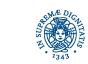 LISTA DELLE SPESE SOSTENUTE PER L’INCARICO DI COMMISSARIOSi allegano n. ____________scontrini in originale, giustificativi delle spese sostenute: Pisa, _____________           							 Cognome  e  nome: ___________________________________________________________Data e luogo nascita:  __________________________________________________________Soggetto NOMINATO DA:                                         in data:Cognome  e  nome: ___________________________________________________________Data e luogo nascita:  __________________________________________________________Soggetto NOMINATO DA:                                         in data:Cognome  e  nome: ___________________________________________________________Data e luogo nascita:  __________________________________________________________Soggetto NOMINATO DA:                                         in data:Cognome  e  nome: ___________________________________________________________Data e luogo nascita:  __________________________________________________________Soggetto NOMINATO DA:                                         in data:Cognome  e  nome: ___________________________________________________________Data e luogo nascita:  __________________________________________________________Soggetto NOMINATO DA:                                         in data:Cognome  e  nome: ___________________________________________________________Data e luogo nascita:  __________________________________________________________Soggetto NOMINATO DA:                                         in data:Data prove esami finali:   Esame di abilitazione in: Data prove esami finali:   Esame di abilitazione in: Data prove esami finali:   Esame di abilitazione in: Data prove esami finali:   Esame di abilitazione in: Data prove esami finali:   Esame di abilitazione in: Data prove esami finali:   Esame di abilitazione in: Modalità di pagamento:accredito su c/c (bancario o postale) n. ____________________ ABI ____________ CAB ___________ CIN _____ Istituto bancario ____________________________ Filiale di ____________________________ oppure IBAN Modalità di pagamento:accredito su c/c (bancario o postale) n. ____________________ ABI ____________ CAB ___________ CIN _____ Istituto bancario ____________________________ Filiale di ____________________________ oppure IBAN Modalità di pagamento:accredito su c/c (bancario o postale) n. ____________________ ABI ____________ CAB ___________ CIN _____ Istituto bancario ____________________________ Filiale di ____________________________ oppure IBAN Modalità di pagamento:accredito su c/c (bancario o postale) n. ____________________ ABI ____________ CAB ___________ CIN _____ Istituto bancario ____________________________ Filiale di ____________________________ oppure IBAN Modalità di pagamento:accredito su c/c (bancario o postale) n. ____________________ ABI ____________ CAB ___________ CIN _____ Istituto bancario ____________________________ Filiale di ____________________________ oppure IBAN Modalità di pagamento:accredito su c/c (bancario o postale) n. ____________________ ABI ____________ CAB ___________ CIN _____ Istituto bancario ____________________________ Filiale di ____________________________ oppure IBAN Descrizione Descrizione Importo richiesto €Importo richiesto €Importo richiesto €Importo rimborso €Spese di viaggio - LuogoData e oraAndataRitornoSpese per vittoDataSpese per vittoSpese per vittoSpese per vittoSpese per vittoSpese di alloggio Tassa soggiornoBusBusBusTaxiTaxiTaxiParcheggiParcheggiParcheggiMetroMetroPedaggi autostradali Pedaggi autostradali Altro (specificare)Totale da rimborsare Totale da rimborsare Firma dell’incaricato:____________________________________